Дата, исх. № ______Кому: От: Запрос_____________ Заказчик _____________ планирует проведение электронного аукциона/ конкурса на поставку _____________________________ (далее - товар). В соответствии с Федеральным законом от 18.07.2011 г. № 223-ФЗ «О закупках товаров, работ, услуг отдельными видами юридических лиц» прошу предоставить информацию о ценах и условиях поставки на указанный ниже товар:Основные условия исполнения контракта, заключаемого по результатам закупки:а) порядок поставки товара: (пример)срок поставки продукции: _______________;периодичность поставки: _____________;б) предполагаемые сроки проведения закупки: __________.в) порядок оплаты: ______________;г) требования к сроку годности товара: _____________;Ответ должен содержать срок действия предлагаемой цены и расчет цены товара. В частности: из содержания предложения должны однозначно определяться цена единицы товара, описание товара, включая технические характеристики, и общая цена договора на условиях, указанных в настоящем запросе. Ответы должны быть поданы с «___» _________ 20__ г. по «____» ___________ 20__ г. включительно._____________________						__________________________                                                                    (подпись)М.П.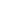 № п/пНаименование товара Требования к качеству, техническим характеристикам, безопасности, функциональным характеристикам (потребительским свойствам), размерам, упаковке, отгрузке товара и иные необходимые показателиЕд. изм.Кол-воподробное описание объекта закупки, включая указание единицы измерения, количества товара, объема работы или услуги;